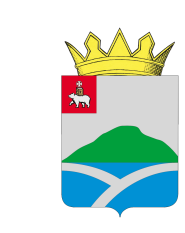 ДУМАУИНСКОГО  МУНИЦИПАЛЬНОГО ОКРУГА ПЕРМСКОГО КРАЯРЕШЕНИЕВ соответствии с Федеральным законом от 06 октября 2003 г. № 131-ФЗ «Об общих принципах организации местного самоуправления 
в Российской Федерации», Законом Пермского края от 07 октября 2019 г. № 448-ПК «О старостах сельских населенных пунктов в Пермском крае», Уставом Уинского муниципального округа Пермского края,  решением Думы Уинского муниципального округа  от 28.05.2020 г. № 121 «Об утверждении Положения  о старосте  сельского населенного пункта в Уинском муниципальном округе» и на  основании решения схода граждан деревни Митрохи от 29.11.2021 г., Дума Уинского муниципального округа Пермского края РЕШАЕТ:1.Назначить старостой  деревни Митрохи Уинского муниципального округа  Гусеву Надежду Николаевну.         2.Опубликовать настоящее решение в печатном средстве массовой информации газете «Родник-1» и разместить на официальном сайте администрации Уинского муниципального округа в сети «Интернет».09.12.2021№296О назначении старосты деревни Митрохи Уинского муниципального округаПринято Думой Уинского муниципального округа 9 декабря 2021 годаПредседатель Думы Уинскогомуниципального округаПермского краяГлава муниципального округа - глава администрации Уинского муниципального округа Пермского краяМ.И. БыкаризА.Н. Зелёнкин